Министерство науки и высшего образования Российской Федерации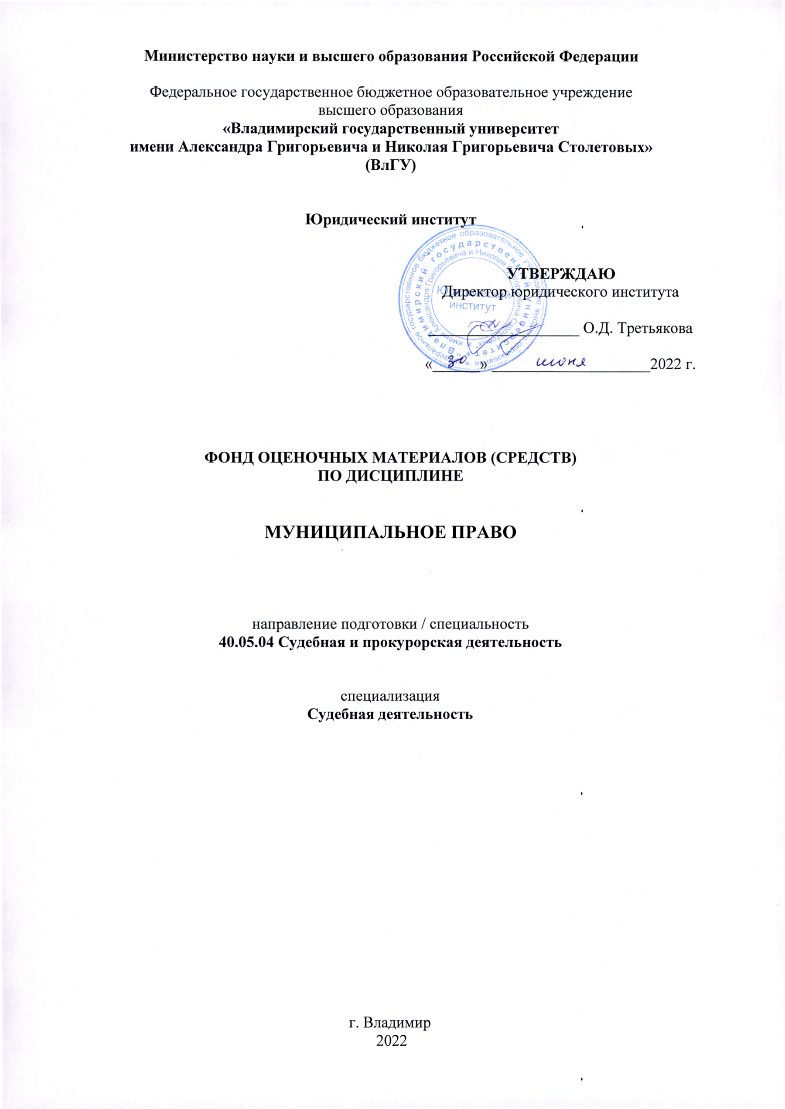 Федеральное государственное бюджетное образовательное учреждениевысшего образования«Владимирский государственный университетимени Александра Григорьевича и Николая Григорьевича Столетовых»(ВлГУ)Юридический институтФОНД ОЦЕНОЧНЫХ МАТЕРИАЛОВ (СРЕДСТВ)ПО ДИСЦИПЛИНЕМУНИЦИПАЛЬНОЕ ПРАВОнаправление подготовки / специальность 40.05.04 Судебная и прокурорская деятельностьспециализацияСудебная деятельностьг. Владимир 20221. ПЕРЕЧЕНЬ КОМПЕТЕНЦИЙ И ПЛАНИРУЕМЫЕ РЕЗУЛЬТАТЫ ОБУЧЕНИЯ ПО ДИСЦИПЛИНЕ 2. ОЦЕНОЧНЫЕ МАТЕРИАЛЫ ДЛЯ ПРОВЕДЕНИЯ ТЕКУЩЕГО КОНТРОЛЯ УСПЕВЕМОСТИ ПО ДИСЦИПЛИНЕсеместр 4Рейтинг-контроль № 1Дать письменные ответы на следующие вопросы:Понятие местного самоуправления.Местное самоуправление как основа конституционного строя.Местное самоуправление и государственная власть.Атрибуты местного самоуправления.Муниципальное право как отрасль права.Муниципальное право как наука и учебная дисциплина.Источники муниципального права.Муниципально-правовые отношения.Основные системы организации власти на местах.Правовое регулирование местного самоуправления.Модели организации местного самоуправления.Теория происхождения местного самоуправления.             Пройдите тест:1.	Правом на осуществление местного самоуправления иностранный гражданин, постоянно или преимущественно проживающий на территории Российской Федерации:а)	обладает, если это предусмотрено законодательством государства, гражданином которою он является;б)	обладает при условии владения русским языком;в)	не обладает;г)	обладает, если такое право предоставлено ему в соответствии с международными договорами РФ и федеральными законами.2.	Понятие местного самоуправления определяется в:а)	Хартии океанов;б)	Евразийской Патентной конвенции;в)	Европейской хартии местного самоуправления;г)	Конвенции о стандартах демократических выборов, избирательных прав и свобод в государствах - участниках СНГ.	3.	Местное самоуправление - это:а)	форма осуществления народом своей власти, обеспечивающая в пределах, установленных Конституцией РФ, федеральными законами, а в случаях, установленных федеральными законами, - законами субъектов РФ, самостоятельное и под свою ответственность решение населением непосредственно и (или) через органы местного самоуправления вопросов местного значения исходя из интересов населения с учетом исторических и иных местных традиций;б)	деятельность населения по самостоятельному и под свою ответственность решению вопросов местного значения исходя из своих интересов с учетом исторических и иных местных традиций;в)	деятельность населения, обеспечивающая самостоятельное и под свою ответственность решение непосредственно и (или) через органы местного самоуправления вопросов местного значения исходя из своих интересов с учетом исторических и иных местных традиций;г)	форма осуществления народом своей власти, обеспечивающая самостоятельное и под свою ответственность решение населением вопросов местного значения исходя из своих интересов с учетом исторических и иных местных традиций.4.	Термины «местный» и «муниципальный», когда речь идет об осуществлении населением местного самоуправления, соотносятся следующим образом:а)	термин «муниципальный» имеет более широкое смысловое значение, чем термин «местный»;б)	термин «муниципальный» имеет более узкое значение, чем термин «местный»;в)	эти термины используются в одном значении;г)	все ответы неверны.   5.	Принципы местного самоуправления - это:а) основополагающие идеи, лежащие в основе местного государственного управления;б)	коренные начала организации и деятельности населения и формируемых им органов по решению вопросов местного значения;в)	критерии, на основе которых оценивается степень демократичности управления в том или ином обществе;г)	методологические начала, на которых строятся научные исследования муниципальной деятельности.6.	Должностные лица местного самоуправления главой соответствующего субъекта РФ:а)	могут назначаться на должность, если такое право главе субъекта РФ предоставлено уставом соответствующего муниципального образования;б)	не могут;в)	могут, если такое право главе субъекта РФ предоставлено законом данного субъекта РФ;г)	могут, если, такое право главе субъекта РФ предоставлено федеральным законом.7.	Одно муниципальное образование может быть подчинено другому муниципальному образованию:а) нет, не может;б)	да, может;в)	может, но только в случае, когда возможность существования такого подчинения допускается законом соответствующего субъекта РФ;г)	может, но только в случае, когда решение об установлении такого подчинения было принято на местных референдумах, проводившихся в обоих муниципальных образованиях.8.	Право граждан на осуществление местного самоуправления может быть ограничено:а) в случае, когда такое ограничение необходимо в целях защиты основ конституционного строя;б)	в случае, когда численность населения сельского поселения настолько мала, что в этом поселении нецелесообразно осуществлять местное самоуправление;в)	в случае, если в муниципальном образовании не сформирован представительный орган местного самоуправления и не принят устав;г)	в случае, когда осуществление местного самоуправления на данной территории нецелесообразно по политическим соображениям.9.	Осуществлять полномочия по решению вопросов местного значения не вправе:а) население муниципального образования;	б) органы местного самоуправления;в) органы государственной власти субъектов Федерации;г)	должностные лица местного самоуправления.10.	Общие принципы организации местного самоуправления в Российской Федерации согласно Конституции РФ находятся в ведении:а)	только Российской Федерации;б)	только органов местного самоуправления;в)	только субъектов РФ;г) и в ведении Российской Федерации, и в ведении ее субъектов.Рейтинг-контроль № 2Дать письменные ответы на следующие вопросы:Функции местного самоуправления. Вопросы местного значения.Формы и способ контроля местного самоуправления со стороны центральной власти.Особенности образования муниципального образования в пределах другого муниципального образования.Муниципальная собственность как экономическая основа местного самоуправления.Структура и организация представительных органов местного самоуправления.Структура и организация исполнительных органов местного самоуправления.Глава местного самоуправления, его взаимоотношения с представительными и исполнительными органами местного самоуправления.Понятие и общая характеристика полномочий местного самоуправления.Земская и городская реформа 1864-1870 гг.Роль земств в общественно-политической жизни России.Компетенция земских учреждений.Основные функции местного самоуправления после реформы 1870 г.Место и роль местных органов власти в Советском государстве.Формирование и организация органов местного самоуправления в РСФСР до 1990 г.            Пройдите тест:1. Устав муниципального образования вступает в силу:а)	после его официального опубликования (обнародования);б)	после его государственной регистрации;в)	с момента его принятия представительным органом местного самоуправления или населением муниципального образования;г)	после его утверждения законодательным органом субъекта РФ.2.	Решение, принятое представительным органом местного самоуправления, гражданин может обжаловать если оно, по его мнению, нарушает его права и законные интересы:а)	да, но только в судебном порядке;б)	да, но только подав жалобу главе муниципального образования;в)	нет, не может, так как обжалованию подлежат только законы, а не любой правовой акт;г)	да, но только путем обращения в органы прокуратуры.3. Муниципальные правовые акты могут являться нормативными:а)	да, так как они всегда носят индивидуальный характер;б)	да, если они предусматривают общеобязательные правила поведения и адресованы неопределенному кругу лиц;в)	да, если они утверждены законодательным органом соответствующего субъекта Российской Федерации;г)	все варианты ответа неверны.4. В Российской империи Положение о губернских и уездных земских учреждениях было принято:а)	в .;б)	в .;в)	в .;г)	в .5.	Согласно Положению о губернских и уездных земских учреждениях ., действовавшему в Российской империи, при формировании земских представительных органов избиратели делились на:а)	сословия;б)	касты;в)	курии;г)	классы.6.	Согласно Положению о губернских и уездных земских учреждениях ., действовавшему в Российской империи, при формировании земских представительных органов к участию в выборах допускались подданные России, достигшие возраста:а)	35 лет;б)	25 лет;	в)	21 года;г)	18 лет.7.	Согласно Положению о губернских и уездных земских учреждениях ., действовавшему в Российской империи, представительные органы местного самоуправления назывались:а)	земская или уездная управа;б)	уездная или губернская коллегия;в)	уездное или земское собрание;г)	губернское или уездное собрание.8.	В соответствии с Городовым положением от 16 июня ., действовавшим в Российской империи, в качестве органов городского самоуправления образовывались:а)	Земское собрание и Земская управа;б)	Губернская дума и Губернская управа;в)	Городской голова и Городской совет;г)	Городская дума и Городская управа.9.	В соответствии с Городовым положением от 16 июня ., действовавшим в Российской империи, при формировании представительных органов городского самоуправления не устанавливался:а)	возрастной ценз;б)	ценз проживания в городе и отсутствия недоимок по городским сборам;в)	ценз российского подданства;г)	сословный ценз.10.	Реформы местного самоуправления в России, проведенные в 1890-1892 гг., были направлены на:а)	закрепление сложившейся системы местного самоуправления и демократизацию процесса решения местных дел;б)	введение советской системы управления на местах, основанной на принципе, демократического самодержавного централизма;в)	ужесточение административного контроля над органами земского и городского самоуправления;г)	искоренение сложившихся традиций местного самоуправления.Рейтинг-контроль № 3Дать письменные ответы на следующие вопросы:Система местного самоуправления и ее элементы.Территориальные основы местного самоуправления.Понятие и виды непосредственной демократии.Формы участия населения в местном самоуправлении.Устав – высший нормативно-правовой акт муниципального образования.Собрания, сходы, конференции граждан.Местный референдум.Местные нормативные акты.финансирование местного самоуправления.Муниципальные выборы.Ответственность органов местного самоуправления перед населением.Гарантии местного самоуправления.Муниципальные служащие: статус, порядок прохождения службы.             Пройдите тест:1. Наделение городского поселения статусом городского округа осуществляется:а)	путем принятия федерального закона;б)	путем закрепления соответствующего положения в уставе городского поселения;в)	путем принятия закона субъекта Федерации;г)	путем принятия соответствующего решения на местном референдуме.2.	Мнение населения при изменении границ территорий, в которых осуществляется местное самоуправление:а)	учитывается, но при условии, что население этих территорий превышает 10 тыс. человек;б)	не учитывается;в)	учитывается, но только в случае, если необходимость учета мнения населения предусмотрена законом соответствующего субъекта Федерации;г)	учитывается в любом случае.3.	К формам непосредственной демократии в системе местного самоуправления не относится:а)	местный референдум;б)	территориальное общественное самоуправление;в) правотворческая инициатива граждан;г) обращение трудового коллектива муниципального предприятия к директору данного предприятия.4.	Минимальная численность явки избирателей на голосование которая должна быть достигнута для того, чтобы выборы главы муниципального образования считались состоявшимися, составляет:а)	50% числа избирателей, включенных в списки;б)	25% числа избирателей, включенных в списки;в)	20% числа избирателей, включенных в списки;г)	среди перечисленных вариантов нет правильного ответа.5.	Признать муниципальные выборы недействительными вправе:а)	суд общей юрисдикции;б)	прокуратура;в)	орган внутренних дел;г)	арбитражный суд.6.	Органы и должностные лица местного самоуправления должны дать ответ на обращения граждан:а) 	в течение трех дней с даты поступления обращения в соответствующий орган или соответствующему должностному лицу местного самоуправления;б)	в течение десяти дней с даты направления гражданином (группой граждан) обращения;в) 	в течение одного месяца со дня поступления обращения в соответствующий орган или соответствующему должностному лицу местного самоуправления;г)	в течение одного месяца со дня, когда обращение было направлено гражданином (группой граждан) в соответствующий орган или соответствующему должностному лицу местного самоуправления.7.	Согласно Федеральному закону «Об общих принципах организации местного самоуправления в Российской Федерации» . собрание граждан по вопросу организации территориального общественного самоуправления считается правомочным:а)	если в собрании принимают участие более половины жителей соответствующей территории, достигших 18-летнего возраста;б)	если в собрании принимают участие не менее половины жителей соответствующей территории, достигших 16-летнего возраста;в)	если в нем принимают участие не менее 2/3 общего числа жителей соответствующей территории, достигших 18-летнего возраста;г)	среди перечисленных вариантов нет правильного ответа.8.	Территорией, на которой может осуществляться территориальное общественное самоуправление, является:а)	этаж многоквартирного жилого дома;б)	группа жилых домов, расположенных в разных частях городского поселения;в)	многоквартирный жилой дом; группа жилых домов; сельский населенный пункт, не являющийся поселением;г)	все варианты ответа неверны.9.	Территориальное общественное самоуправление может быть зарегистрировано:а)	в любой организационно-правовой форме, предусмотренной законодательством РФ;б)	только в организационно-правовой форме, некоммерческой организации;в)	организационно-правовая форма определяется жителями по согласованию с представительным органом местного самоуправления;г)	только в организационно-правовой форме хозяйственного общества или товарищества.10.	В уставе территориального общественного самоуправления закрепляется:а)	порядок приобретения имущества, а также порядок пользования и распоряжения указанным имуществом и финансовыми средствами;б)	взаимоотношения органов территориального общественного самоуправления с соответствующими муниципальными органами;в)	принципы взаимодействия органов территориального общественного самоуправления с органами государственной власти соответствующего субъекта Федерации;г)	все варианты, ответа неверныИные оценочные материалы для проведения текущего контроля успеваемостиТемы эссе1. Местное самоуправление и муниципальное управление: совместимы ли эти понятия?2. Нужна ли местному сообществу муниципальная организация местного самоуправления?3. Местные сообщества: нуждаются ли они в местном самоуправлении?4. Где начинается и кончается власть местного сообщества в местном самоуправлении?5. Местные сообщества и местная власть: нам нельзя жить друг без друга?6. Территория местного самоуправления: как приблизить муниципальную власть к населению?7. Нужно ли избирать главу муниципального образования на муниципальных выборах?8. Каким видит население избранного им главу муниципального образования?9. Мои права – мое богатство: что знают граждане о своих правах на осуществление местного самоуправления и как они их реализуют в действительности.10. Местные сообщества и муниципальные выборы. Как Вы оцениваете эффективность функционирующей в муниципальном образовании избирательной системы?11. Оцените эффективность использования в вашем муниципальном образовании форм опосредованного участия населения в местного самоуправлении.12. Нужно ли местным сообществам территориальное общественное самоуправление?13. Что дает участие граждан в территориальном общественном самоуправлении?14. Каким должно быть самоуправление в сельском населенном пункте (деревня, сельский поселок).15. Какой Вам представляется система местного самоуправления в городском округе?16. Депутат представительного органа муниципального образования: «слуга народа» или «слуга двух господ»?17. Как вы оцениваете роль представительного органа муниципального образования в развитии местного самоуправления на его территории.3. ПРОМЕЖУТОЧНАЯ АТТЕСТАЦИЯ ПО ДИСЦИПЛИНЕсеместр 4Перечень вопросов к зачету Понятие местного самоуправления.Местное самоуправление как основа конституционного строя.Местное самоуправление и государственная власть.Атрибуты местного самоуправления.Муниципальное право как отрасль права.Муниципальное право как наука и учебная дисциплина.Источники муниципального права.Муниципально-правовые отношения.Основные системы организации власти на местах.Правовое регулирование местного самоуправления.Модели организации местного самоуправления.Теория происхождения местного самоуправления.Функции местного самоуправления. Вопросы местного значения.Формы и способ контроля местного самоуправления со стороны центральной власти.Особенности образования муниципального образования в пределах другого муниципального образования.Муниципальная собственность как экономическая основа местного самоуправления.Структура и организация представительных органов местного самоуправления.Структура и организация исполнительных органов местного самоуправления.Глава местного самоуправления, его взаимоотношения с представительными и исполнительными органами местного самоуправления.Понятие и общая характеристика полномочий местного самоуправления.Земская и городская реформа 1864-1870 гг.Роль земств в общественно-политической жизни России.Компетенция земских учреждений.Основные функции местного самоуправления после реформы 1870 г.Место и роль местных органов власти в Советском государстве.Формирование и организация органов местного самоуправления в РСФСР до 1990 г.Система местного самоуправления и ее элементы.Территориальные основы местного самоуправления.Понятие и виды непосредственной демократии.Формы участия населения в местном самоуправлении.Устав – высший нормативно-правовой акт муниципального образования.Собрания, сходы, конференции граждан.Местный референдум.Местные нормативные акты.финансирование местного самоуправления.Муниципальные выборы.Ответственность органов местного самоуправления перед населением.Гарантии местного самоуправления.Муниципальные служащие: статус, порядок прохождения службы.Практические задания к зачетуЗадание № 1. Назовите основные этапы развития науки муниципального права. Какие основные проблемы решаются наукой муниципального права в современный период?Задание № 2. Глава муниципального образования района внес на рассмотрение районного собрания депутатов проекта структуры и порядка формирования органов местного самоуправления. Президент республики сначала согласовал проект в соответствующих министерствах, а также установил району предельную численность муниципальных служащих (27 человек) и соответствующий фонд заработной платы.Правомерны ли действия Президента республики? Охарактеризуйте принцип самостоятельности решения вопросов местного значения.Задание № 3. Перечислите основные задачи, которые призвано решать местное самоуправление в Российской Федерации на современном этапе. Подтвердите свои выводы конституционными нормами о местном самоуправлении, а также положениями Федерального закона «Об общих принципах организации местного самоуправления в Российской Федерации» от 28 августа 1995 г.Задача № 4. За нарушение правил дорожного движения (переход улицы на красный свет светофора) работник милиции предложил гражданину К. уплатить штраф. Однако К. предъявил удостоверение депутата городского совета и сказал, что в соответствии с законодательством на него не могут быть наложены меры административного взыскания без согласия городского совета. Работник милиции направил протокол нарушения дорожного движения депутатом К. в городской совет.Прокомментируйте данную ситуацию.Задача № 5. Глава городской администрации назначил на вакантное место заместителя начальника жилищного управления Семенова, изменил структуру и штатное расписание управления, сократив штаты на 15 %. Начальник управления Писарев счел подобные действия главы администрации вмешательством в свою компетенцию и обратился за разъяснениями в юридический отдел администрации.От имени юрисконсульта администрации подготовьте ответ начальнику жилищного управления.Задание № 6. Жители села «Масловка» провели сход, на котором приняли решение о сборе средств на строительство нового моста через речку. Сельская администрация отказалась выполнять решение схода на том основании, что установление местных налогов и сборов входит в исключительную компетенцию сельского совета.Как должен быть решен данный вопрос.Задача № 7. При выполнении работ по ремонту дорог и тротуаров муниципальным ремонтно-строительным предприятием были повреждены фасады некоторых домов, а также дворовые постройки. Жители этих домов предъявили в суд иск к городской администрации о возмещении причиненного ущерба.Вправе ли суд принять данный иск к рассмотрению?Задача № 8. Группа депутатов городского совета, недовольная деятельностью главы муниципального образования, возглавляющего совет, решила бойкотировать заседание совета. Из-за того, что оставшаяся часть депутатов была меньше необходимого для проведения заседания кворума, городской совет не работал в течение трех месяцев. Возмущение такой ситуацией жители города обратились в областную думу с просьбой досрочно прекратить полномочия городского совета и объявить новые выборы.Возможно ли в этой ситуации досрочно распустить городской совет?Задача № 9. При выполнении работ по ремонту дорог и тротуаров муниципальным ремонтно-строительным предприятием были повреждены фасады некоторых домов, а также дворовые постройки. Жители этих домов предъявили в суд иск к городскойадминистрации о возмещении причиненного ущерба.Вправе ли суд принять данный иск к рассмотрению?Задача № 10. Группа депутатов городского совета, недовольная деятельностью главы муниципального образования, возглавляющего совет, решила бойкотировать заседание совета. Из-за того, что оставшаяся часть депутатов была меньше необходимого для проведения заседания кворума, городской совет не работал в течение трех месяцев. Возмущение такой ситуацией жители города обратились в областную думу с просьбой досрочно прекратить полномочия городского совета и объявить новые выборы.Возможно ли в этой ситуации досрочно распустить городской совет?Методические материалы, характеризующих процедуры оценивания:Студент получает зачет с оценкой в случае выполнения рейтинговых показателей и заданий СРС, при этом общее число баллов составляет 61 и выше, не зачтено – студент набирает 60 баллов и ниже. Дифференцированная оценка на зачете (зачет с оценкой) выставляется с учетом шкалы оценивания.Рейтинговая система оценок4. ИТОГОВЫЕ ТЕСТОВЫЕ ЗАДАНИЯ ПО ДИСЦИПЛИНЕКЛЮЧИ К ТЕСТУТема 1.1. Б)2. локальным3. А)4. граждане 5. относительной самостоятельности6. В)Тема 2.1. А)2. А) 3. самостоятельную 4. населением5. Уставами муниципальных образованийТема 3.1. А)2. упразднение 3. 100 человек4. А) 5. 30 дней 6. нет Тема 4.1. Конституцией РФ 2. Г) 3. нет4. Г)5. А)6. Г)Тема 5.1. утрата доверия2. В)3. Б)4. Б)5. Б)6. Уставом муниципального образованияТема 6.1. да 2. да3. да4. нет 5. В)6. А) Тема 7.1. Федеральным законодательством2. А)3. В)4. Уставом муниципального образования5. Уставом муниципального образованияТема 8.1. А)2. Г)3. Г)4. обеспечительной5. А)6. разовые платежи гражданТема 9.нельзяпяти летА)Б)не могутофициальное опубликованиеРазработчик:      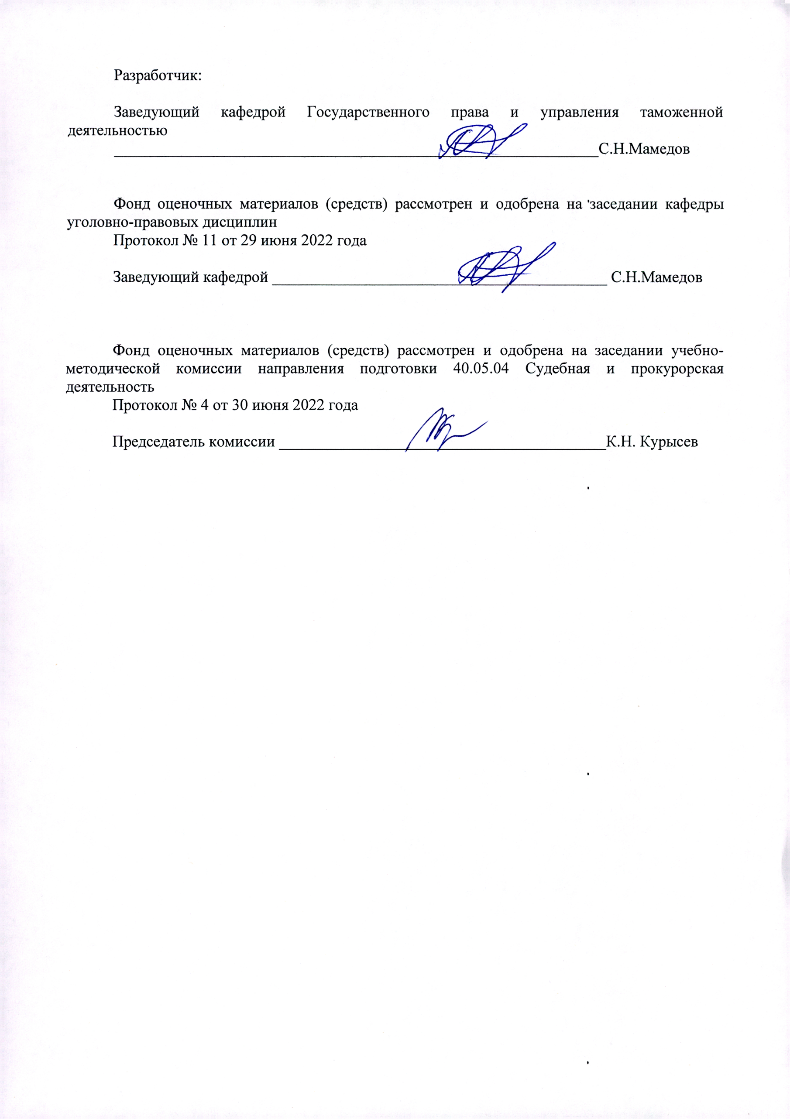 Заведующий кафедрой Государственного права и управления таможенной деятельностью_____________________________________________________________С.Н.МамедовФонд оценочных материалов (средств) рассмотрен и одобрена на заседании кафедры уголовно-правовых дисциплин Протокол № 1 от 29 августа 2022 годаЗаведующий кафедрой __________________________________________ С.Н.МамедовФонд оценочных материалов (средств) рассмотрен и одобрена на заседании учебно-методической комиссии направления подготовки 40.05.04 Судебная и прокурорская деятельностьПротокол №                   2022 годаПредседатель комиссии _________________________________________К.Н. КурысевУТВЕРЖДАЮДиректор юридического института___________________ О.Д. Третьякова«______» ____________________2022 г.Формируемые компетенции(код, содержание компетенции)Планируемые результаты обучения по дисциплине, в соответствии с индикатором достижения компетенцииПланируемые результаты обучения по дисциплине, в соответствии с индикатором достижения компетенцииНаименование оценочного средстваФормируемые компетенции(код, содержание компетенции)Индикатор достижения компетенцииРезультаты обучения по дисциплинеНаименование оценочного средстваПК-5. Способен применять нормативные правовые акты, реализовывать нормы материального и процессуального права в профессиональной деятельностиПК 5.1ПК 5.2ПК 5.3Знает положения нормативных правовых актов, регламентирующих понятие, формы, принципы и систему местного самоуправления, положения нормативных правовых актов, устанавливающих организационно-правовые основы формирования и деятельности органов местного самоуправления, действующее законодательство в сфере прохождения муниципальной службы.Умеет свободно оперировать положениями нормативных правовых актов, регламентирующих понятие, формы, принципы и систему местного самоуправления, осуществлять выбор органа местного самоуправления, обладающего соответствующей конкретному случаю компетенцией; провести анализ нормативных актов по вопросу порядка замещения конкретной должности муниципальной службы, приобретения соответствующего статуса;Владеет способностью к выбору, обобщению и анализу положений нормативных правовых актов в сфере деятельности органов местного самоуправления, способностью обращаться в органы местного самоуправления с вопросами, соответствующими их компетенции, использовать полномочия и выполнять обязанности муниципального служащего.Практико-ориентированные практические заданияТестовые вопросыЭссеЗачет с оценкой (семестр 6)Зачет с оценкой (семестр 6)Посещение занятий студентом5 балловРейтинг-контроль 120 балловРейтинг-контроль  220 балловРейтинг-контроль 320 балловВыполнение семестрового плана самостоятельной работы30 балловДополнительные баллы («бонусы»)5 балловИтого100 балловБаллырейтинговойоценкиКритерии оценки на зачетезачтеносвыше 61Студент самостоятельно, логично и последовательно излагает и интерпретирует материалы учебного курса; полностью раскрывает смысл вопросов к зачету; показывает умение формулировать выводы и обобщения по вопросам на зачете.не зачтеноменее 60Студент демонстрирует неудовлетворительное знание базовых терминов и понятий курса, отсутствие логики и последовательности в изложении ответов на предложенные вопросы.ОценкаОценка по шкалеУровни сформированности у студента теоретических знаний, практических умений и навыков91-100Отлично(зачтено)отличный уровень теоретических знаний, полностью соответствующий требованиям основной образовательной программы, умение применять при теоретические знания при решении стандартных учебных задач, отличное владение методами и методиками при выполнении индивидуальных заданий74-90Хорошо(зачтено)хороший уровень теоретических знаний в рамках основной образовательной программы, умение решать учебные задачи, выполнение индивидуальных заданий с небольшими ошибками61-73Удовлетворительно(зачтено)удовлетворительный уровень теоретических знаний в рамках основной образовательной программы, умение решать простые учебные задачи, выполнение индивидуальных заданий с заметными ошибками60 и менееНеудовлетворительно(не зачтено)недостаточный уровень теоретических знаний в рамках основной образовательной программы, решение простых учебных задач и выполнение индивидуальных заданий с существенными ошибками№п/пКонтролируемые темыТестовые заданияКод контролируемой компетенции1.Тема № 1. Муниципальное право как отрасль права, наука и учебная дисциплина1. Муниципальное право - это:а)	основная, самостоятельная отрасль права;б)	комплексная отрасль права;в)	институт административного права;г)	институт конституционного права. 2.	Каким источником муниципального права служит нормативный правовой акт, который был принят посредством местного референдума?- локальным;3. Предметом муниципального права являются:а) общественные отношения, касающиеся осуществления местного самоуправления;б) процедура принятия решений по местным вопросам муниципальными органами власти;в) комплекс задач, которые стоят перед муниципальными властями в процессе местного самоуправления.4. Кто является общим индивидуальным субъектом муниципального права?- граждане5. Принцип муниципального права, заключающийся в запрещении указывать местным органам, как именно им следует осуществлять муниципальную власть, - это принцип:- относительной самостоятельности 6. Как классифицируются нормы муниципального права в зависимости от их содержания?а) общие, детализирующие и исключающие;б) императивные и диспозитивные. в) материальные и процессуальные;ПК-52.Тема № 2. Понятие местного самоуправления и его основТеория, согласно которой местное самоуправление сочетает в себе как публично-властные, так и общественные начала, называется:а) дуалистическим подходом;б) политической теорией;в) теорией социального обслуживания.2. Что признается системой актов права, целью которых служит регулирование общественных отношений в области местного самоуправления?а) правовые основы местного самоуправления;б) консолидация источников муниципального права;в) методы муниципального права.3 Какую форму собственности представляет муниципальная собственность:- самостоятельную 4. Кем определяется структура местных органов власти?- населением5. Каким документом утверждаются официальные символы муниципальных образований:- уставами муниципальных образованийПК-53. Тема № 3. Территориальная основа местного самоуправления1. Территория с низкой плотностью сельского поселения ниже средней плотности сельского поселения по России:а) более чем в три раза;б) более чем в два раза;в) более чем в пять раз.2. Что не является преобразованием муниципальных образований?- упразднение3. Какова максимальная численность сельского поселения с низкой плотностью, которое может быть упразднено решением населения, принятым на сходе граждан?- 100 человек4. Кто обладает полномочием по назначению местного референдума?а) представительный орган муниципального образования;б) глава муниципального образования;в) глава исполнительной власти соответствующего субъекта РФ.5. В течении какого времени должен быть назначен местный референдум после того, как соответствующие документы попали в представительный орган муниципального образования?- 30 дней6. Нуждается ли в дополнительном утверждении решение, принятое на местном референдуме?- нетПК-54.Тема № 4. Экономическая основа местного самоуправленияПринцип самостоятельности местного самоуправления гарантируется:- Конституцией РФСущность местного самоуправления состоит ва) осуществлении функций местного самоуправленияб) распределении социальных благв) поддержании жизнедеятельности муниципального образованияг) наличии права населения самостоятельно и под свою ответственность решать вопросы местного значенияМожет ли быть назначен глава муниципального образования органом государственной власти- нет4. Обеспечению прав граждан на осуществление местного самоуправления более всего способствуета) активное участие местного населения в политической борьбеб) обширная сеть социально-культурных учрежденийв) охрана общественного порядкаг) наличие условий для проявления всех форм демократии5. Наибольшее влияние на отдельную систему местного самоуправления оказываета) учет при ее построении местных, исторических и иных традицийб) ее независимость от системы органов государственной властив) разграничение компетенции между различными организационно-правовыми формами местного самоуправленияг) единство природы и функций местного самоуправления6. Контроль за деятельностью органов и должностных лиц местного самоуправления могут осуществлятьа) население муниципального образования, общественные движения, политические партии, органы государственной власти, прокуратураб) вышестоящие органы и должностные лица местного самоуправленияв) органы государственной власти, прокуратураг) население муниципального образования, представительные органы местного самоуправления, органы государственной власти, прокуратура, международные организации и другие субъекты муниципально-правовых отношенийПК-55.Тема № 5. Финансовая основа местного самоуправленияОснованием ответственности органов местного самоуправления перед населением муниципального образования является- утрата доверия2. Прокурорский надзор за деятельностью органов и должностных лиц местного самоуправления осуществляется в формеа) обращения в суд в интересах потерпевшей стороныб) вынесения протестов с требованием устранить нарушения действующего законодательствав) изучения их действий и издаваемых нормативных правовых актов на предмет соответствия действующему законодательствуг) выдачи предписаний об устранении обстоятельств, способствующих нарушению действующего законодательства3. Предупреждение представительному органу местного самоуправления не отменившему нормативный правовой акт в соответствии с решением суда, вступившим в силу, вправе вынестиа) Генеральный прокурор Российской Федерацииб) законодательный (представительный) орган государственной власти субъекта Российской Федерациив) высшее должностное лицо субъекта Российской Федерации (руководитель высшего исполнительного органа государственной власти субъекта Российской Федерации)г) Президент Российской Федерации4. По способу принятия решений органы местного самоуправления можно подразделить наа) выборные и невыборныеб) коллегиальные, единоначальные и с совещательными полномочиямив) представительные и исполнительныег) общей и специальной компетенции5. Органы и должностные лица местного самоуправления не несут ответственность переда) физическими и юридическими лицами в соответствии с действующим законодательствомб) Федеральным Собранием Российской Федерациив) населением муниципального образованияг) государством6. Каким документом определяется численный состав представительного органа муниципального образования определяется- уставом муниципального образованияПК-56.Тема № 6. Муниципальная служба в Российской Федерации Муниципальный служащий получает денежное содержание за счет средств местного бюджета - да2. Представителем нанимателя (работодателем) вправе быть лицо, не являющееся главой муниципального образования, работодателем органа местного самоуправления, председателем избирательной комиссии муниципального образования- да 3. В реестре должностей муниципальной службы в субъекте РФ могут быть предусмотрены должности для непосредственного обеспечения исполнения полномочий лица, замещающего муниципальную должность- да4. Муниципальный служащий может замещать муниципальную должность- нет5. Нормативные правовые акты, устанавливающие должности муниципальной службы:а) Устав муниципального образованияб) Федеральный закон о муниципальной службев) Закон субъекта РФ о муниципальной службев) Муниципальные правовые актыг) Постановления правительства субъекта РФ.6. Гарантии – это средства, способы и условия, с помощью которых обеспечивается осуществление предоставленных работникам прав в области… отношенийа) социально–трудовыхб) муниципально–правовыхв) финансовыхг) социально – экономическихПК-57.Тема № 7. Понятие и структура компетенции в системе местного самоуправления Законодательством какого уровня определяется порядок образования и преобразования муниципальных образований определяется- федеральным законодательством2. Устав муниципального образования принимаетсяа) представительным органом местного самоуправленияб) представительным органом местного самоуправления или населением непосредственнов) главой муниципального образованияг) населением муниципального образования непосредственно3. Территорию муниципального образования составляюта) территории городских, сельских поселений, других муниципальных образованийб) территории городских и сельских поселений, а также земли, необходимые для развития поселенийв) земли городских, сельских поселений, другие земли в границах муниципального образования независимо от формы собственности и целевого назначенияг) земли, находящиеся в муниципальной собственности4. Порядок принятия и вступления в силу правовых актов органов местного самоуправления определяется- уставом муниципального образования5. Наименование и виды правовых актов местного самоуправления устанавливаются- уставами муниципальных образованийПК-58.Тема № 8. Гарантии местного самоуправленияМуниципальный служащий вправеа) заниматься творческой деятельностью, получать гонорары за публикации и выступления в качестве муниципального служащегоб) заниматься предпринимательской деятельностьюв) принимать участие в забастовках2. Муниципальные должности по порядку их замещения подразделяются наа) глав местного самоуправления, депутатов представительных органов местного самоуправления, иных выборных должностных лицб) занимаемые на определенный срок и на неопределенный срокв) высшие, главные, ведущие, старшие, младшиег) выборные муниципальные должности и муниципальные должности муниципальной службы3. Самостоятельность органов местного самоуправления ограниченаа) возможностью отмены нормативных правовых актов органов местного самоуправления в судебном порядкеб) волеизъявлением местного населенияв) подконтрольностью за исполнением ими делегированных полномочий со стороны органов государственной властиг) пределами собственной компетенции органов местного самоуправления4. Норма Конституции РФ, гарантирующая и признающая в государстве местное самоуправление, является:- обеспечительной5. Какие органы местного самоуправления не являются обязательными?а) контрольно-счетные;б) представительные;в) исполнительно-распорядительные.6. Средства самообложения на местном уровне предполагают:- разовые платежи гражданПК-59.Тема 9. Ответственность органов местного самоуправления и должностных лицЗа нарушение прав и свобод граждан органы местного самоуправления привлечь к международно-правовой ответственности- нельзяСрок полномочий выборного должностного лица местного самоуправления не может быть более- пяти летМуниципальным служащим не может бытьа) депутат Государственной Думы Россииб) темнокожий человекв) лицо, не имеющее высшего образованияг) житель соседнего муниципального образования4. Полномочия выборного должностного лица местного самоуправления прекращаютсяа) с момента избрания на эту должность нового должностного лицаб) в день вступления в должность вновь избранного должностного лицав) по решению представительного органа местного самоуправленияг) с момента вручения вновь избранному должностному лицу мандата об избранииМогут ли объединениям муниципальных образований передаваться отдельные полномочия органов местного самоуправления, создавших эти объединения- не могут6. Обязательным условием вступления в силу нормативных актов местного самоуправления, затрагивающих права граждан является- официальное опубликование ПК-5